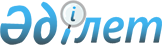 Шектеу іс-шараларын тоқтату және Солтүстік Қазақстан облысы Шал ақын ауданы Городецк ауылдық округі әкімінің 2021 жылғы 18 қазандағы "Шектеу іс-шараларын белгілеу туралы" № 10 шешімінің күші жойылды деп тану туралыСолтүстік Қазақстан облысы Шал ақын ауданы Городецк ауылдық округі әкімінің 2022 жылғы 27 қаңтардағы № 2 шешімі. Қазақстан Республикасының Әділет министрлігінде 2022 жылғы 2 ақпанда № 26720 болып тіркелді
      Қазақстан Республикасы "Құқықтық актілер туралы" Заңының 27-бабы 1-тармағына, Қазақстан Республикасының "Ветеринария туралы" Заңының 10-1 - бабының 8) тармақшасына, Солтүстік Қазақстан облысы Шал ақын ауданының бас мемлекеттік ветеринариялық-санитариялық инспекторының 2021 жылғы 6 желтоқсандағы № 21-34/588 ұсынысына сәйкес ШЕШТІМ:
      1. Құтыру ауруының жою бойынша кешенді ветеринариялық іс-шараларын жұргізілуіне байланысты, Солтүстік Қазақстан облысы Шал ақын ауданы Городецк ауылдық округінің Жалтыр ауылының аумағында белгіленген шектеу іс-шаралары тоқтатылсын.
      2. Солтүстік Қазақстан облысы Шал ақын ауданы Городецк ауылдық округі әкімінің 2021 жылғы 18 қазандағы № 10 "Шектеу іс-шараларын белгілеу туралы" (Нормативтік құқықтық актілерді мемлекеттік тіркеу тізілімінде № 24877 болып тіркелген) шешімінің күші жойылды деп танылсын.
      3. "Солтүстік Қазақстан облысы Шал ақын ауданы Городецк ауылдық округі әкімінің аппараты" коммуналдық мемлекеттік мекемесі заңнамада белгіленген тәртіппен қамтамасыз етсін:
      1) осы шешімді Қазақстан Республикасының Әділет министрлігінде мемлекеттік тіркеу;
      2) ресми жарияланғаннан күнінен бастап осы шешімді Солтүстік Қазақстан облысы Шал ақын ауданы әкімдігінің интернет-ресурсына орналастыру.
      4. Осы шешімнің орындалуын бақылауды өзіме қалдырамын.
      5. Осы шешім оның алғашқы ресми жарияланған күнінен кейін қолданысқа енгізіледі.
					© 2012. Қазақстан Республикасы Әділет министрлігінің «Қазақстан Республикасының Заңнама және құқықтық ақпарат институты» ШЖҚ РМК
				
      Городецк ауылдық округінің әкімі

Г. Капеева
